Pump Priming ProForma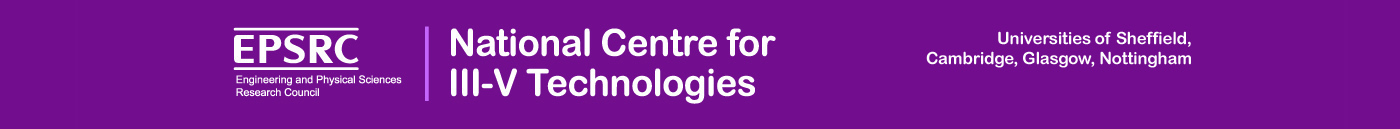 Name of applicantInstitutionTitle of projectWhat is the scientific and technical background to the proposed pump-priming activity?  (200 words max)What is the scientific and technical background to the proposed pump-priming activity?  (200 words max)How many wafers and/or fabrication processes/devices are requested? How many wafers and/or fabrication processes/devices are requested? Specifically, what are the details of each wafer and /or fabrication process/device?e.g. layer structure; critical dimensions, aspect ratios, areal coverage of individual fabrication processes; device geometries etcSpecifically, what are the details of each wafer and /or fabrication process/device?e.g. layer structure; critical dimensions, aspect ratios, areal coverage of individual fabrication processes; device geometries etcWhat are the expected outcomes of the pump priming activity and how will success be measured? Explain how the pump priming activity will lead to a full funding application and what will be its scope. (200 words max), e.g. number of wafers; fabrication processes; devices etc required in the proposal NB. Applicants must first seek confirmation from the III-V centre personnel that this feasibility application is within the capability of the Centre. Comments from III-V Centre personnel associated with the pump prime activity. 